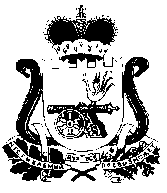 АДМИНИСТРАЦИЯ МУНИЦИПАЛЬНОГО ОБРАЗОВАНИЯ«НОВОДУГИНСКИЙ РАЙОН» СМОЛЕНСКОЙ ОБЛАСТИПОCТАНОВЛЕНИЕот 08.06.2023 № 101                                                     Об утверждении Административного регламента предоставления  Администрацией муниципального образования  «Новодугинский район» Смоленской области муниципальной услуги «Оформление свидетельств об осуществлении перевозок по маршруту регулярных перевозок и карт маршрута регулярных перевозок, переоформление свидетельств об осуществлении перевозок по маршруту регулярных перевозок и карт маршрута регулярных перевозок»В соответствии Федеральным законом от 06.10.2003 № 131-ФЗ «Об общих принципах организации местного самоуправления в Российской Федерации», Федеральным законом от 27.07.2010 № 210-ФЗ «Об организации предоставления государственных и муниципальных услуг», руководствуясь Уставом муниципального образования «Новодугинский район» Смоленской области (новая редакция)Администрация муниципального образования «Новодугинский район» Смоленской области  п о с т а н о в л я е т:1. Утвердить прилагаемый Административный регламент предоставления Администрацией муниципального образования «Новодугинский район»  Смоленской области муниципальной услуги «Оформление свидетельств об осуществлении перевозок по маршруту регулярных перевозок и карт маршрута регулярных перевозок, переоформление свидетельств об осуществлении перевозок по маршруту регулярных перевозок и карт маршрута регулярных перевозок».2. Юридическому отделу Администрации муниципального образования «Новодугинский район» Смоленской области разместить информацию о муниципальной услуге в Реестре государственных и муниципальных услуг (функций) Смоленской области.3. Аппарату Администрации муниципального образования «Новодугинский район» Смоленской области разместить настоящее постановление на официальном сайте Администрации муниципального образования «Новодугинский район» Смоленской области информационно-телекоммуникационной в сети «Интернет».4. Контроль за исполнением настоящего постановления возложить на заместителя Главы муниципального образования «Новодугинский район» Смоленской области В.В. Иванова.Глава муниципального образования «Новодугинский район» Смоленской области                                                                                      В.В. СоколовУТВЕРЖДЕНпостановлением Администрации муниципального образования «Новодугинский район» Смоленской областиот  08.06.2023  № 101Административный регламент предоставления муниципальной услуги «Оформление свидетельств об осуществленииперевозок по маршруту регулярных перевозок и карт маршрута регулярных перевозок, переоформление свидетельств об осуществлении перевозок по маршруту регулярных перевозок и карт маршрута регулярных перевозок»Общие положенияПредмет регулирования Административного регламентаАдминистративный регламент предоставления муниципальной услуги «Оформление свидетельств об осуществлении перевозок по маршруту регулярных перевозок и карт маршрута регулярных перевозок, переоформление свидетельств об осуществлении перевозок по маршруту регулярных перевозок и карт маршрута регулярных перевозок» определяет стандарт, сроки и последовательность действий (административных процедур) при осуществлении полномочий по предоставлению муниципальной услуги «Оформление свидетельств об осуществлении перевозок по маршруту регулярных перевозок и карт маршрута регулярных перевозок, переоформление свидетельств об осуществлении перевозок по маршруту регулярных перевозок и карт маршрута регулярных перевозок» (далее - муниципальная услуга).Круг ЗаявителейЗаявителями на получение муниципальной услуги являются юридические лица, индивидуальные предприниматели или уполномоченные участники  договора  простого  товарищества,  имеющие  право  (лицензию) на осуществление автомобильных пассажирских перевозок на территории Российской Федерации (далее – Заявитель).Интересы заявителей, указанных в пункте 1.2 настоящего Административного регламента, могут представлять лица, обладающие соответствующими полномочиями (далее – представитель).Требования к порядку информирования о предоставлении муниципальной услугиИнформирование о порядке предоставления муниципальной услуги осуществляется:непосредственно при личном приеме Заявителя в Администрации муниципального образования «Новодугинский район» Смоленской области (далее - Уполномоченный орган) или МФЦ предоставления государственных и муниципальных услуг (далее – МФЦ);по номерам телефонов в Уполномоченном органе или МФЦ;письменно, в том числе посредством электронной почты, факсимильной связи;посредством размещения в открытой и доступной форме информации:в федеральной государственной информационной системе «Единый портал государственных и муниципальных услуг (функций)» (https://www.gosuslugi.ru/) (далее – ЕПГУ);на официальном сайте Уполномоченного органа https://novodugino.admin-smolensk.ru;посредством размещения информации на информационных стендах Уполномоченного органа или МФЦ.Информирование осуществляется по вопросам, касающимся:способов подачи заявления о предоставлении муниципальной услуги;адресов Уполномоченного органа и МФЦ, обращение в которые необходимо для предоставления муниципальной услуги;справочной информации о работе Уполномоченного органа (структурных подразделений Уполномоченного органа);документов, необходимых для предоставления муниципальной  услуги и услуг, которые являются необходимыми и обязательными для предоставления муниципальной услуги;порядка и сроков предоставления муниципальной услуги;порядка получения сведений о ходе рассмотрения заявления о предоставлении муниципальной услуги и о результатах предоставления муниципальной услуги;по  вопросам предоставления услуг, которые являются необходимыми и обязательными для предоставления муниципальной услуги;порядка досудебного (внесудебного) обжалования действий (бездействия) должностных лиц, и принимаемых ими решений при предоставлении муниципальной услуги.Получение информации по вопросам предоставления муниципальной услуги и услуг, которые являются необходимыми и обязательными для предоставления муниципальной услуги осуществляется бесплатно.При устном обращении Заявителя (лично или по телефону) должностное лицо Уполномоченного органа, работник МФЦ, осуществляющий консультирование, подробно и в вежливой (корректной) форме информирует обратившихся по интересующим вопросам.Ответ  на  телефонный  звонок  должен  начинаться  с  информации о наименовании органа, в который позвонил Заявитель, фамилии, имени, отчества (последнее – при наличии) и должности специалиста, принявшего телефонный звонок.Если должностное лицо Уполномоченного органа не может самостоятельно дать ответ, телефонный звонок должен быть переадресован (переведен) на другое должностное лицо или же обратившемуся лицу должен быть сообщен телефонный номер, по которому можно будет получить необходимую информацию.Если подготовка ответа требует продолжительного времени, он предлагает Заявителю один из следующих вариантов дальнейших действий:изложить обращение в письменной форме; назначить другое время для консультаций.Должностное лицо Уполномоченного органа не вправе осуществлять информирование, выходящее за рамки стандартных процедур и условий предоставления  муниципальной  услуги,  и  влияющее  прямо  или  косвенно на принимаемое решение.Продолжительность информирования по телефону не должна превышать 10 минут.Информирование осуществляется в соответствии с графиком приема граждан.По письменному обращению должностное лицо Уполномоченного органа, ответственный  за  предоставление  муниципальной  услуги,  подробно в письменной форме разъясняет гражданину сведения по вопросам, указанным в пункте 1.5. настоящего Административного регламента в порядке, установленном Федеральным законом от 2 мая 2006 года № 59-ФЗ «О порядке рассмотрения обращений граждан Российской Федерации» (далее – Федеральный закон № 59-ФЗ).На ЕПГУ размещаются сведения, предусмотренные Положением о федеральной государственной информационной системе «Федеральный реестр государственных и муниципальных услуг (функций)», утвержденным постановлением Правительства Российской Федерации от 24 октября 2011 года№ 861.Доступ к информации о сроках и порядке предоставления муниципальной услуги осуществляется без выполнения заявителем каких-либо требований, в том числе  без  использования  программного  обеспечения,  установка  которого на технические средства заявителя требует заключения лицензионного или иного соглашения с правообладателем программного обеспечения, предусматривающего взимание платы, регистрацию или авторизацию заявителя или предоставление им персональных данных.На официальном сайте Уполномоченного органа, на стендах в местах предоставления муниципальной услуги и услуг, которые являются необходимыми и обязательными для предоставления муниципальной услуги, и в МФЦ размещается следующая справочная информация:о  месте  нахождения  и  графике  работы  Уполномоченного  органа и их структурных подразделений, ответственных за предоставление муниципальной услуги, а также МФЦ;справочные телефоны структурных подразделений Уполномоченного органа, ответственных за предоставление муниципальной услуги, в том числе номер телефона-автоинформатора (при наличии);адрес официального сайта, а также электронной почты и (или) формы обратной связи Уполномоченного органа в сети «Интернет».В залах ожидания Уполномоченного органа размещаются нормативные правовые акты, регулирующие порядок предоставления муниципальной услуги, в том числе Административный регламент, которые по требованию заявителя предоставляются ему для ознакомления.Размещение информации о порядке предоставления муниципальной услуги  на  информационных  стендах  в  помещении  МФЦ  осуществляется в соответствии с соглашением, заключенным между МФЦ и Уполномоченным органом с учетом требований к информированию, установленных Административным регламентом.Информация о ходе рассмотрения заявления о предоставлении муниципальной услуги и о результатах предоставления муниципальной услуги может быть получена заявителем (его представителем) в личном кабинете на ЕПГУ, а также в соответствующем структурном подразделении Уполномоченного органа при обращении заявителя лично, по телефону посредством электронной почты.Стандарт предоставления муниципальной услуги Наименование муниципальной услугиМуниципальная услуга «Оформление свидетельств об осуществлении перевозок по маршруту регулярных перевозок и карт маршрута регулярных перевозок, переоформление свидетельств об осуществлении перевозок по маршруту регулярных перевозок и карт маршрута регулярных перевозок».Наименование органа государственной власти, органа местногосамоуправления (организации), предоставляющего муниципальную услугуМуниципальная услуга Муниципальная услуга предоставляется Администрацией муниципального образования «Новодугинский район» Смоленской области (далее – Уполномоченный орган).Структурным подразделением, ответственным за предоставление муниципальной услуги является отдел территориального планирования муниципального района, энергетики, транспорта и ЖКХ Администрации муниципального образования «Новодугинский район» Смоленской области.В предоставлении муниципальной услуги принимают участие Уполномоченные органы (МФЦ при наличии соответствующего соглашения о взаимодействии)При предоставлении муниципальной услуги Уполномоченный орган взаимодействует с:Федеральной налоговой службой для подтверждения принадлежности Заявителя к категории юридических лиц или индивидуальных предпринимателей, зарегистрированных на территории Российской Федерации.При предоставлении муниципальной услуги Уполномоченному органу запрещается требовать от заявителя осуществления действий, в том числе согласований, необходимых для получения муниципальной услуги и связанных с обращением в иные государственные органы и организации, за исключением получения услуг, включенных в перечень услуг, которые являются необходимыми и обязательными для предоставления муниципальной услуги.Описание результата предоставления муниципальной услугиРезультатом предоставления муниципальной услуги является:Решение о предоставлении муниципальной услуги по форме, согласно Приложению № 1 к настоящему Административному регламенту с выдачей:Свидетельства об осуществлении перевозок по маршруту регулярных перевозок, согласно приложению 1 к приказу Минтранса России от  10.11.2015  №  331  «Об  утверждении  формы  бланка  свидетельства об осуществлении перевозок по маршруту регулярных перевозок и порядка его заполнения»;Карты маршрута регулярных перевозок на каждое транспортное средство согласно приложению 1 к приказу Минтранса России от10.11.2015 № 332 «Об утверждении формы бланка карты маршрута регулярных перевозок и порядка его заполнения».Решение об отказе в предоставлении муниципальной услуги по форме, согласно Приложению № 2 к настоящему Административному регламенту.Срок предоставления муниципальной услуги, в том числе с учетом необходимости обращения в организации, участвующие в предоставлениимуниципальной услуги, срок приостановления предоставления муниципальной услуги, срок выдачи (направления) документов, являющихсярезультатом предоставления муниципальной услугиУполномоченный орган в течение 10 календарных дней со дня регистрации заявления и документов, необходимых для предоставления муниципальной услуги, направляет Заявителю способом указанном в заявлении один из результатов, указанных в пункте 2.4 Административного регламента.Срок выдачи свидетельства, переоформления разрешения, прекращения действия свидетельства не может превышать 10 календарных дней.Cрок выдачи (либо через МФЦ) заявителю документа, подтверждающего принятие решения о предоставлении (отказе в предоставлении) муниципальной услуги, не должен превышать 3 рабочих дней со дня принятия соответствующего решения.Срок принятия решения о предоставлении муниципальной услуги в случае направления заявителем документов, необходимых в соответствии с нормативными правовыми актами для предоставления муниципальной услуги, через МФЦ исчисляется со дня передачи МФЦ таких документов в орган, предоставляющий муниципальную услугу.Нормативные правовые акты, регулирующие предоставление муниципальной услугиПеречень нормативных правовых актов, регулирующих предоставление муниципальной услуги:Федеральный закон от 13.07.2015 № 220-ФЗ «Об организации регулярных перевозок пассажиров и багажа автомобильным транспортом и городским наземным электрическим транспортом в Российской Федерации и о внесении изменений в отдельные законодательные акты Российской Федерации»;приказ Минтранса России от 10.11.2015 № 331 «Об утверждении формы бланка свидетельства об осуществлении перевозок по маршруту регулярных перевозок и порядка его заполнения»;приказ Минтранса России от 10.11.2015 № 332 «Об утверждении формы бланка карты маршрута регулярных перевозок и порядка его заполнения»;приказ Минтранса России от 10.11.2015 № 333 «Об утверждении формы заявления об установлении или изменении межрегионального маршрута регулярных перевозок».Исчерпывающий перечень документов и сведений, необходимыхв соответствии с нормативными правовыми актами для предоставления муниципальной услуги и услуг, которые являются необходимымии обязательными для предоставления муниципальной услуги, подлежащих представлению заявителем, способы их получения заявителем,в том числе в электронной форме, порядок их представленияДля получения муниципальной услуги Заявитель представляет:Письменное заявление о предоставлении муниципальной услуги по форме согласно Приложению № 3 к настоящему Административному регламенту;Документ, удостоверяющий личность заявителя или представителя заявителя, в случае, если за предоставлением муниципальной услуги обращается представитель заявителя;В случае направления заявления посредством ЕПГУ сведения из документа, удостоверяющего личность заявителя, представителя, проверяются при подтверждении учетной записи в Единой системе идентификации и аутентификации (далее – ЕСИА).В случае, если заявление подается представителем, дополнительно предоставляется документ, подтверждающий полномочия представителя действовать от имени заявителя.В случае если документ, подтверждающий полномочия заявителя выдано юридическим лицом – должен быть подписан усиленной квалификационной электронной подписью уполномоченного лица, выдавшего документ.В случае если документ, подтверждающий полномочия заявителя выдано индивидуальным предпринимателем – должен быть подписан усиленной квалификационной электронной подписью индивидуального предпринимателя.В случае если документ, подтверждающий полномочия заявителя выдано нотариусом – должен быть подписан усиленной квалификационной электронной подписью нотариуса, в иных случаях – подписанный простой электронной подписью. Копии документов транспортных средств (паспорт транспортного средства  или  свидетельство  о  регистрации  транспортного  средства), с использованием которого планируется перевозка пассажиров;Копию документа, подтверждающего право владения транспортным средством, если оно не является собственностью перевозчика;Документы, подтверждающие наличие лицензии на осуществление деятельности по перевозкам пассажиров в случае, если наличие указанной лицензии предусмотрено законодательством Российской Федерации;Договор простого товарищества в письменной форме (для участников договора простого товарищества). Копию ранее выданного свидетельства и (или) карт маршрута (оригинал предоставляется в Управление экономического развития при получении новой карты маршрута) (предоставляются в случае переоформления свидетельств и (или) карт маршрута регулярных перевозок.Ответственность за достоверность представленных документов несет заявитель.Тексты документов, представляемых для оказания муниципальной услуги, должны быть написаны разборчиво, наименования юридических лиц - без сокращения, с указанием их мест нахождения. Фамилии, имени и отчества физических лиц, адреса их мест жительства должны быть написаны полностью.В случае направления заявления посредством ЕПГУ формирование заявления  осуществляется  посредством  заполнения  интерактивной  формы на ЕПГУ без необходимости дополнительной подачи заявления в какой-либо иной форме.В заявлении также указывается один из следующих способов направления результата предоставления муниципальной услуги:в форме электронного документа в личном кабинете на ЕПГУ;дополнительно на бумажном носителе в виде распечатанного экземпляра электронного документа в Уполномоченном органе, МФЦ;Заявления  и  прилагаемые  документы,  указанные  в  пункте 2.8 настоящего  Административного  регламента,  направляются  (подаются) в Уполномоченный орган в электронной форме путем заполнения формы запроса через личный кабинет на ЕПГУ.Исчерпывающий перечень документов и сведений, необходимых всоответствии с нормативными правовыми актами для предоставления муниципальной услуги, которые находятся в распоряжении государственных органов, органов местного самоуправления и иных органов, участвующих в предоставлении государственных или муниципальных услугПеречень  документов  и  сведений,  необходимых  в  соответствии с нормативными правовыми актами для предоставления муниципальной услуги, которые находятся в распоряжении государственных органов, органов местного самоуправления и иных органов, участвующих в предоставлении государственных или муниципальных услуг в случае обращения не требуется.При предоставлении муниципальной услуги запрещается требовать от заявителя:Представления документов и информации или осуществления действий, представление или осуществление которых не предусмотрено нормативными правовыми актами, регулирующими отношения, возникающие в связи с предоставлением муниципальной услуги.Представления документов и информации, которые в  соответствии с нормативными правовыми актами Российской Федерации и Смоленской области, муниципальными правовыми актами муниципального образования «Новодугинский район» Смоленской области находятся в распоряжении органов, предоставляющих муниципальную услугу, государственных органов, органов местного самоуправления и (или) подведомственных государственным органам и органам местного самоуправления организаций, участвующих в предоставлении  муниципальной услуги, за исключением документов, указанных в части 6 статьи 7 Федерального закона от 27.07.2010  № 210-ФЗ (далее – Федеральный закон № 210-ФЗ).Представления документов и информации, отсутствие и (или) недостоверность которых не указывались при первоначальном отказе в приеме документов, необходимых для предоставления муниципальной услуги, либо в предоставлении муниципальной услуги, за исключением следующих случаев:изменение требований нормативных правовых актов, касающихся предоставления муниципальной услуги, после первоначальной подачи заявления о предоставлении муниципальной услуги;наличие ошибок в заявлении о предоставлении муниципальной услуги и документах, поданных заявителем после первоначального отказа в приеме документов, необходимых для предоставления муниципальной услуги, либо в предоставлении муниципальной услуги и не включенных в представленный ранее комплект документов;истечение срока действия документов или изменение информации после первоначального отказа в приеме документов, необходимых для предоставления муниципальной услуги, либо в предоставлении муниципальной услуги;выявление документально подтвержденного факта (признаков) ошибочного или противоправного действия (бездействия) должностного лица Уполномоченного органа, служащего, работника МФЦ, работника организации, предусмотренной частью 1.1 статьи 16 Федерального закона № 210-ФЗ, при первоначальном отказе в приеме документов, необходимых для предоставления муниципальной услуги, либо в предоставлении муниципальной услуги, о чем в письменном виде за подписью руководителя Уполномоченного органа, руководителя МФЦ при первоначальном отказе в приеме документов, необходимых для предоставления муниципальной услуги, либо руководителя организации, предусмотренной частью 1.1 статьи 16 Федерального закона № 210-ФЗ, уведомляется заявитель, а также приносятся извинения за доставленные неудобства.Исчерпывающий перечень оснований для отказа в приеме документов, необходимых для предоставления муниципальной услугиОснованиями для отказа в приеме к рассмотрению документов, необходимых для предоставления муниципальной услуги, являются:Представление заявителем неполного комплекта документов, необходимых в соответствии с Федеральным законом № 210-ФЗ и иными нормативными правовыми актами для предоставления муниципальной услуги и услуг, которые являются необходимыми и обязательными для предоставления муниципальной услуги;Представление документов, имеющих подчистки либо приписки, зачеркнутые слова и иные неоговоренные исправления, а также документов, исполненных карандашом;В представленных заявителем документах содержатся противоречивые или недостоверные сведения;Заявитель не относится к кругу лиц, имеющих право на получение муниципальной услуги;Запрос подан неуполномоченным лицом;Некорректное заполнение обязательных полей в форме запроса, в том числе в интерактивной форме запроса на ЕПГУ (недостоверное, неполное, либо неправильное заполнение);Документы содержат повреждения, наличие которых не позволяет в  полном  объеме  использовать  информацию  и  сведения,  содержащиеся в документах для предоставления услуги;Представленные документы или сведения утратили силу на момент обращения за услугой (документ, удостоверяющий полномочия представителя заявителя, в случае обращения за предоставлением услуги указанным лицом);Заявление о предоставлении услуги подано в орган государственной власти, орган местного самоуправления или организацию, в полномочия которых не входит предоставление услуги;Несоблюдение установленных статьей 11 Федерального закона от 6 апреля 2011 года № 63-ФЗ «Об электронной подписи» условий признания действительности усиленной квалифицированной электронной подписи.Исчерпывающий перечень оснований для приостановления или отказа в предоставлении муниципальной услугиОснований для приостановления предоставления муниципальной услуги законодательством Российской Федерации не предусмотрено.Основания для отказа в предоставлении муниципальной услуги:Представление заявителем документов, не соответствующих требованиям правовых актов для предоставления муниципальной услуги, а также документов, срок действия которых истек на момент подачи запроса;Несоответствие последовательности действий заявителя настоящему Административному регламенту.Несоответствие оформления и содержания комплекта документов требованиям пунктов 2.-2.12. настоящего Административного регламента;На  момент  обращения  действие  свидетельства  прекращено в соответствии с частями 1, 2, 3 статьи 29 Федерального закона № 220-ФЗ;Реорганизация юридического лица осуществлена не в форме преобразования либо государственная регистрация юридического лица, создаваемого  в  результате  реорганизации  в  форме  преобразования, не осуществлена;Отсутствие в Едином государственном реестре юридических лиц сведений об изменении наименования и (или) адреса места нахождения юридического лица;Отсутствие в Едином государственном реестре индивидуальных предпринимателей сведений об изменении места жительства индивидуального предпринимателя;Несоблюдение установленного порядка изменения маршрута регулярных перевозок;Несоблюдение установленного порядка изменения класса или характеристик транспортного средства;Установлено, что ранее свидетельство об осуществлении перевозок/карта маршрута не выдавались;Обращение за прекращением действия свидетельства об осуществлении перевозок ранее чем через тридцать дней с даты начала осуществления перевозок;Подача запроса о предоставлении услуги и документов, необходимых для предоставления услуги, в электронной форме с нарушением установленных требований.Перечень услуг, которые являются необходимыми и обязательными для предоставления муниципальной услуги, в том числе сведения о документе (документах), выдаваемом (выдаваемых) организациями, участвующимив предоставлении муниципальной услугиУслуги, необходимые и обязательные для предоставления муниципальной услуги, отсутствуют.Порядок, размер и основания взимания государственной пошлины или иной оплаты, взимаемой за предоставление муниципальной услугиПредоставление муниципальной услуги осуществляется без взимания государственной пошлины или иной платы.Порядок, размер и основания взимания платы за предоставление услуг, которые являются необходимыми и обязательными для предоставления муниципальной услуги, включая информацию о методике расчета размератакой платыУслуги, необходимые и обязательные для предоставления муниципальной услуги, отсутствуют.Максимальный срок ожидания в очереди при подаче запросао предоставлении муниципальной услуги и при получении результата предоставления муниципальной услугиМаксимальный  срок  ожидания  в  очереди  при  подаче  запроса о предоставлении муниципальной услуги и при получении результата предоставления муниципальной услуги в Уполномоченном органе или МФЦ составляет не более 15 минут.Срок и порядок регистрации запроса заявителя о предоставлении муниципальной услуги, в том числе в электронной формеСрок регистрации заявления о предоставлении муниципальной услуги подлежат регистрации в Уполномоченном органе в течение 1 рабочего дня со дня получения заявления и документов, необходимых для предоставления муниципальной услуги.В случае наличия оснований для отказа в приеме документов, необходимых для предоставления муниципальной услуги, указанных в пункте 2.15 настоящего Административного регламента, Уполномоченный орган не позднее следующего за днем поступления заявления и документов, необходимых для предоставления муниципальной  услуги,  рабочего  дня,  направляет  Заявителю  либо его представителю решение об отказе в приеме документов, необходимых для предоставления муниципальной услуги по форме, приведенной в Приложении № 4 к настоящему Административному регламенту.Требования к помещениям, в которых предоставляется муниципальная услугаМестоположение административных зданий, в которых осуществляется прием заявлений и документов, необходимых для предоставления муниципальной услуги, а также выдача результатов предоставления муниципальной услуги, должно обеспечивать удобство для граждан с точки зрения пешеходной доступности от остановок общественного транспорта.В случае, если имеется возможность организации стоянки (парковки) возле здания (строения), в котором размещено помещение приема и выдачи документов, организовывается стоянка (парковка) для личного автомобильного транспорта заявителей. За пользование стоянкой (парковкой) с заявителей плата не взимается.Для парковки специальных автотранспортных средств инвалидов на стоянке (парковке) выделяется не менее 10% мест (но не менее одного места) для бесплатной парковки транспортных средств, управляемых инвалидами I, II групп, а также инвалидами III группы в порядке, установленном Правительством Российской Федерации, и транспортных средств, перевозящих таких инвалидов и (или) детей- инвалидов.В целях обеспечения беспрепятственного доступа заявителей, в том числе передвигающихся на инвалидных колясках, вход в здание и помещения, в которых предоставляется муниципальная услуга, оборудуются пандусами, поручнями, тактильными (контрастными) предупреждающими элементами, иными специальными приспособлениями, позволяющими обеспечить беспрепятственный доступ и передвижение инвалидов, в соответствии с законодательством Российской Федерации о социальной защите инвалидов.Центральный вход в здание Уполномоченного органа должен быть оборудован информационной табличкой (вывеской), содержащей информацию:наименование;местонахождение и юридический адрес; режим работы;график приема;номера телефонов для справок.Помещения, в которых предоставляется муниципальная услуга, должны соответствовать санитарно-эпидемиологическим правилам и нормативам.Помещения, в которых предоставляется муниципальная услуга, оснащаются: противопожарной системой и средствами пожаротушения;системой оповещения о возникновении чрезвычайной ситуации; средствами оказания первой медицинской помощи;туалетными комнатами для посетителей.Зал ожидания Заявителей оборудуется стульями, скамьями, количество которых  определяется  исходя  из  фактической  нагрузки  и  возможностей для их размещения в помещении, а также информационными стендами.Тексты материалов, размещенных на информационном стенде, печатаются удобным для чтения шрифтом, без исправлений, с выделением наиболее важных мест полужирным шрифтом.Места для заполнения заявлений оборудуются стульями, столами (стойками), бланками заявлений, письменными принадлежностями.Места приема Заявителей оборудуются информационными табличками (вывесками) с указанием:номера кабинета и наименования отдела;фамилии, имени и отчества (последнее – при наличии), должности ответственного лица за прием документов;графика приема Заявителей.Рабочее место каждого ответственного лица за прием документов, должно быть  оборудовано  персональным  компьютером  с  возможностью  доступа к необходимым информационным базам данных, печатающим устройством (принтером) и копирующим устройством.Лицо, ответственное за прием документов, должно иметь настольную табличку с указанием фамилии, имени, отчества (последнее - при наличии) и должности.При предоставлении муниципальной услуги инвалидам обеспечиваются: возможность беспрепятственного доступа к объекту (зданию, помещению), в котором предоставляется муниципальная услуга;возможность самостоятельного передвижения по территории, на которой расположены здания и помещения, в которых предоставляется муниципальная услуга, а также входа в такие объекты и выхода из них, посадки в транспортное средство и высадки из него, в том числе с использование кресла-коляски;сопровождение инвалидов, имеющих стойкие расстройства функции зрения и самостоятельного передвижения;надлежащее размещение оборудования и носителей информации, необходимых для обеспечения беспрепятственного доступа инвалидов зданиям и помещениям, в которых предоставляется муниципальная услуга, и к муниципальной услуге с учетом ограничений их жизнедеятельности;дублирование необходимой для инвалидов звуковой и зрительной информации, а также надписей, знаков и иной текстовой и графической информации знаками, выполненными рельефно-точечным шрифтом Брайля;допуск сурдопереводчика и тифлосурдопереводчика;допуск собаки-проводника при наличии документа, подтверждающего ее специальное обучение, на объекты (здания, помещения), в которых предоставляются муниципальная услуги;оказание инвалидам помощи в преодолении барьеров, мешающих получению ими государственных и муниципальных услуг наравне с другими лицами.Показатели доступности и качества муниципальной услугиОсновными показателями доступности предоставления муниципальной услуги являются:наличие полной и понятной информации о порядке, сроках и ходе предоставления муниципальной услуги в информационно-телекоммуникационных сетях общего пользования (в том числе в сети «Интернет»), средствах массовой информации;возможность получения заявителем уведомлений о предоставлении муниципальной услуги с помощью ЕПГУ;возможность получения информации о ходе предоставления муниципальной услуги, в том числе с использованием информационно-коммуникационных технологий.Основными показателями качества предоставления муниципальной услуги являются:своевременность предоставления муниципальной услуги в соответствии со стандартом ее предоставления, установленным настоящим Административным регламентом;минимально   возможное   количество   взаимодействий   гражданина с должностными лицами, участвующими в предоставлении муниципальной услуги; отсутствие обоснованных жалоб на действия (бездействие) сотрудников и их некорректное (невнимательное) отношение к заявителям;отсутствие нарушений установленных сроков в процессе предоставления муниципальной услуги;отсутствие заявлений об оспаривании решений, действий (бездействия) Уполномоченного органа, его должностных лиц, принимаемых (совершенных) при предоставлении муниципальной услуги, по итогам рассмотрения которых вынесены решения об удовлетворении (частичном удовлетворении) требований заявителей.Иные требования, в том числе учитывающие особенности предоставления муниципальной услуги в многофункциональных центрах, особенности предоставления муниципальной услуги по экстерриториальному принципу и особенности предоставления муниципальной услуги в электронной формеПредоставление муниципальной услуги по экстерриториальному принципу осуществляется в части обеспечения возможности подачи заявлений посредством ЕПГУ и получения результата муниципальной услуги в МФЦ.Заявителям обеспечивается возможность представления заявления и прилагаемых документов в форме электронных документов посредством ЕПГУ.В этом случае заявитель или его представитель авторизуется на ЕПГУ посредством подтвержденной учетной записи в ЕСИА, заполняет заявление о предоставлении муниципальной услуги с использованием интерактивной формы в электронном виде.Заполненное заявление о предоставлении муниципальной услуги отправляется заявителем вместе с прикрепленными электронными образами документов,  необходимыми  для  предоставления  муниципальной  услуги, в Уполномоченный орган. При авторизации в ЕСИА заявление о предоставлении муниципальной услуги считается подписанным простой электронной подписью заявителя, представителя, уполномоченного на подписание заявления.Результаты предоставления муниципальной услуги, указанные в пункте 2.4 настоящего Административного регламента, направляются заявителю, представителю в личный кабинет на ЕПГУ в форме электронного документа, подписанного усиленной квалифицированной электронной подписью уполномоченного должностного лица Уполномоченного органа в случае направления заявления посредством ЕПГУ.В случае направления заявления посредством ЕПГУ результат предоставления государственной (муниципальной) услуги также может быть выдан заявителю на бумажном носителе в МФЦ в порядке, предусмотренном пунктом 6.4 настоящего Административного регламента.Электронные документы представляются в следующих форматах: а) xml - для формализованных документов;б) doc, docx, odt - для документов с текстовым содержанием, не включающим формулы (за исключением документов, указанных в подпункте "в" настоящего пункта);в) xls, xlsx, ods - для документов, содержащих расчеты;г) pdf, jpg, jpeg - для документов с текстовым содержанием, в том числе включающих формулы и (или) графические изображения (за исключением документов, указанных в подпункте "в" настоящего пункта), а также документов с графическим содержанием.Допускается формирование электронного документа путем сканирования непосредственно с оригинала документа (использование копий не допускается), которое  осуществляется  с  сохранением  ориентации  оригинала  документа в разрешении 300 - 500 dpi (масштаб 1:1) с использованием следующих режимов:«черно-белый» (при отсутствии в документе графических изображений и (или) цветного текста);«оттенки серого» (при наличии в документе графических изображений, отличных от цветного графического изображения);«цветной» или «режим полной цветопередачи» (при наличии в документе цветных графических изображений либо цветного текста);сохранением всех аутентичных  признаков подлинности, а именно: графической подписи лица, печати, углового штампа бланка;количество файлов должно соответствовать количеству документов, каждый из которых содержит текстовую и (или) графическую информацию.Электронные документы должны обеспечивать:возможность  идентифицировать  документ  и  количество  листов в документе;для документов, содержащих структурированные по частям, главам, разделам  (подразделам)  данные  и  закладки,  обеспечивающие  переходы по оглавлению и (или) к содержащимся в тексте рисункам и таблицам.Документы, подлежащие представлению в форматах xls, xlsx или ods, формируются в виде отдельного электронного документа.Состав, последовательность и сроки выполнения административных процедур (действий), требования к порядку их выполнения, в том числе особенности выполнения административных процедур в электронной форме Исчерпывающий перечень административных процедурПредоставление муниципальной услуги включает в себя следующие административные процедуры:проверка документов и регистрация заявления;получение сведений посредством Федеральной государственной информационной системы «Единая система межведомственного электронного взаимодействия» (далее – СМЭВ);рассмотрение документов и сведений; принятие решения;выдача результата;внесение результата муниципальной услуги в реестр юридически значимых записей.Описание	административных	процедур	представлено	в	Приложении№ 9 к настоящему Административному регламенту.Перечень административных процедур (действий) при предоставлении муниципальной услуги услуг в электронной формеПри предоставлении муниципальной услуги в электронной форме заявителю обеспечиваются:получение информации о порядке и сроках предоставления муниципальной услуги;формирование заявления;прием и регистрация Уполномоченным органом заявления и иных документов, необходимых для предоставления муниципальной услуги;получение результата предоставления муниципальной услуги; получение сведений о ходе рассмотрения заявления;осуществление оценки качества предоставления муниципальной услуги;досудебное (внесудебное) обжалование решений и действий (бездействия) Уполномоченного органа либо действия (бездействие) должностных лиц Уполномоченного органа, предоставляющего муниципальную услугу, либо муниципального служащего.Порядок осуществления административных процедур (действий) в электронной формеФормирование заявления.Формирование заявления осуществляется посредством заполнения электронной формы заявления на ЕПГУ без необходимости дополнительной подачи заявления в какой-либо иной форме.Форматно-логическая проверка сформированного заявления осуществляется после заполнения заявителем каждого из полей электронной формы заявления. При выявлении некорректно заполненного поля электронной формы заявления заявитель уведомляется о характере выявленной ошибки и порядке ее устранения посредством информационного сообщения непосредственно в электронной форме заявления.При формировании заявления заявителю обеспечивается:а) возможность копирования и сохранения заявления и иных документов, указанных в пункте 2.8 настоящего Административного регламента, необходимых для предоставления муниципальной услуги;б) возможность печати на бумажном носителе копии электронной формы заявления;в) сохранение ранее введенных в электронную форму заявления значений в любой момент по желанию пользователя, в том числе при возникновении ошибок ввода и возврате для повторного ввода значений в электронную форму заявления;г) заполнение полей электронной формы заявления до начала ввода сведений заявителем с использованием сведений, размещенных в ЕСИА, и сведений, опубликованных на ЕПГУ, в части, касающейся сведений, отсутствующих в ЕСИА; д) возможность вернуться на любой из этапов заполнения электронной формы заявления без потери ранее введенной информации;е) возможность доступа заявителя на ЕПГУ к ранее поданным им заявлениям в течение не менее одного года, а также частично сформированных заявлений – в течение не менее 3 месяцев.Сформированное и подписанное заявление и иные документы, необходимые для предоставления муниципальной услуги, направляются в Уполномоченный орган посредством ЕПГУ.Уполномоченный орган обеспечивает в срок не позднее 1 рабочего дня с момента подачи заявления на ЕПГУ, а в случае его поступления в нерабочий или праздничный день, – в следующий за ним первый рабочий день:а) прием документов, необходимых для предоставления муниципальной услуги, и направление заявителю электронного сообщения о поступлении заявления;б)  регистрацию  заявления  и  направление  заявителю  уведомления о регистрации заявления либо об отказе в приеме документов, необходимых для предоставления муниципальной услуги.Электронное заявление становится доступным для должностного лица Уполномоченного органа, ответственного за прием и регистрацию заявления (далее ответственное должностное лицо), в государственной информационной системе, используемой Уполномоченным органом для предоставления муниципальной услуги (далее – ГИС).Ответственное должностное лицо:проверяет наличие электронных заявлений, поступивших с ЕПГУ, с периодом не реже 2 раз в день;рассматривает поступившие заявления и приложенные образы документов (документы);производит действия в соответствии с пунктом 3.4 настоящего Административного регламента.Заявителю в качестве результата предоставления муниципальной услуги обеспечивается возможность получения документа:в форме электронного документа, подписанного усиленной квалифицированной электронной подписью уполномоченного должностного лица Уполномоченного органа, направленного заявителю в личный кабинет на ЕПГУ;в виде бумажного документа, подтверждающего содержание электронного документа,   который   заявитель   получает   при   личном   обращении в МФЦ.Получение информации о ходе рассмотрения заявления и о результате предоставления муниципальной услуги производится в личном кабинете на ЕПГУ, при условии авторизации. Заявитель имеет возможность просматривать статус электронного заявления, а также информацию о дальнейших действиях в личном кабинете по собственной инициативе, в любое время.При предоставлении муниципальной услуги в электронной форме заявителю направляется:а) уведомление о приеме и регистрации заявления и иных документов, необходимых для предоставления муниципальной услуги, содержащее сведения о факте приема заявления и документов, необходимых для предоставления муниципальной услуги, и начале процедуры предоставления муниципальной услуги, а также сведения о дате и времени окончания предоставления муниципальной услуги либо мотивированный отказ в приеме документов, необходимых для предоставления муниципальной услуги;б) уведомление о результатах рассмотрения документов, необходимых для предоставления муниципальной услуги, содержащее сведения о принятии положительного решения о предоставлении муниципальной услуги и возможности получить результат предоставления муниципальной услуги либо мотивированный отказ в предоставлении муниципальной услуги.Оценка качества предоставления муниципальной услуги.Оценка качества предоставления муниципальной услуги осуществляется в соответствии с Правилами оценки гражданами эффективности деятельности руководителей территориальных органов федеральных органов исполнительной власти (их структурных подразделений) с учетом качества предоставления ими государственных услуг, а также применения результатов указанной оценки как основания для принятия решений о досрочном прекращении исполнения соответствующими руководителями своих должностных обязанностей, утвержденными  постановлением  Правительства  Российской  Федерации от 12 декабря 2012 года № 1284 «Об оценке гражданами эффективности деятельности руководителей территориальных органов федеральных органов исполнительной власти (их структурных подразделений) и территориальных органов государственных внебюджетных фондов (их региональных отделений) с учетом качества предоставления государственных услуг, руководителей МФЦ предоставления государственных и муниципальных услуг с учетом качества организации предоставления государственных и муниципальных услуг, а также о применении результатов указанной оценки как основания для принятия решений о досрочном прекращении исполнения соответствующими руководителями своих должностных обязанностей».Заявителю  обеспечивается  возможность  направления  жалобы на решения, действия или бездействие Уполномоченного органа, должностного лица Уполномоченного органа либо муниципального служащего в соответствии со статьей 11.2 Федерального закона № 210-ФЗ и в порядке, установленном постановлением Правительства Российской Федерации от 20 ноября 2012 года № 1198 «О федеральной государственной информационной системе, обеспечивающей процесс досудебного, (внесудебного) обжалования решений и действий (бездействия), совершенных при предоставлении государственных и муниципальных услуг.Порядок исправления допущенных опечаток и ошибок в выданных в результате предоставления муниципальной услуги документахВ случае выявления опечаток и ошибок заявитель вправе обратиться в Уполномоченный органа с заявлением с приложением документов, указанных в пункте 2.8. настоящего Административного регламента.Исправление допущенных опечаток и ошибок в выданных в результате предоставления муниципальной услуги документах осуществляется в следующем порядке:Заявитель при обнаружении опечаток и ошибок в документах, выданных в результате предоставления муниципальной услуги, обращается лично в Уполномоченный орган с заявлением о необходимости исправления опечаток и ошибок, в котором содержится указание на их описание.Уполномоченный орган при получении заявления, указанного в пункте 3.11.1 настоящего подраздела, рассматривает необходимость внесения соответствующих изменений в документы, являющиеся результатом предоставления муниципальной услуги.Уполномоченный  орган  обеспечивает  устранение  опечаток и ошибок в документах, являющихся результатом предоставления муниципальной услуги.Срок устранения опечаток и ошибок не должен превышать 3 (трех) рабочих дней с даты регистрации заявления, указанного в подпункте 3.11.1 пункта 3.11 настоящего подраздела.Формы контроля за исполнением административного регламента Порядок осуществления текущего контроля за соблюдением и исполнением ответственными должностными лицами положений регламента и иных нормативных правовых актов, устанавливающих требования к предоставлению муниципальной услуги, а также принятием ими решенийТекущий контроль за соблюдением и исполнением настоящего Административного регламента, иных нормативных правовых актов, устанавливающих требования к предоставлению муниципальной услуги, осуществляется на постоянной основе должностными лицами Администрации (Уполномоченного  органа),  уполномоченными  на  осуществление  контроля за предоставлением муниципальной услуги.Для текущего контроля используются сведения служебной корреспонденции, устная и письменная информация специалистов и должностных лиц Администрации (Уполномоченного органа).Текущий контроль осуществляется путем проведения проверок:решений о предоставлении (об отказе в предоставлении) муниципальной услуги;выявления и устранения нарушений прав граждан;рассмотрения, принятия решений и подготовки ответов на обращения граждан, содержащие жалобы на решения, действия (бездействие) должностных лиц.Порядок и периодичность осуществления плановых и внеплановых проверок полноты и качества предоставления муниципальной услуги, в том числе порядок и формы контроля за полнотойи качеством предоставления муниципальной услугиКонтроль за полнотой и качеством предоставления муниципальной услуги включает в себя проведение плановых и внеплановых проверок.Плановые проверки осуществляются на основании годовых планов работы Уполномоченного органа, утверждаемых руководителем Уполномоченного органа. При плановой проверке полноты и качества предоставления муниципальной услуги контролю подлежат:соблюдение сроков предоставления муниципальной услуги;соблюдение положений настоящего Административного регламента;правильность и обоснованность принятого решения об отказе в предоставлении муниципальной услуги.Основанием для проведения внеплановых проверок являются:получение от государственных органов, органов местного самоуправления информации о предполагаемых или выявленных нарушениях нормативных правовых актов Российской Федерации, нормативных правовых актов субъекта Российской Федерации и нормативных правовых актов органов местного самоуправления;обращения граждан и юридических лиц на нарушения законодательства, в том числе на качество предоставления муниципальной услуги.Ответственность должностных лиц за решения и действия (бездействие), принимаемые (осуществляемые) ими в ходе предоставления муниципальной услугиПо результатам проведенных проверок в случае выявления нарушений положений настоящего Административного регламента, нормативных правовых актов субъекта Российской Федерации и нормативных правовых актов органов местного  самоуправления  осуществляется  привлечение  виновных  лиц к ответственности в соответствии с законодательством Российской Федерации.Персональная  ответственность  должностных  лиц  за  правильность и своевременность  принятия  решения  о  предоставлении   (об  отказе в предоставлении) муниципальной услуги закрепляется в их должностных регламентах в соответствии с требованиями законодательства.Требования к порядку и формам контроля за предоставлением муниципальной услуги, в том числе со стороны граждан,их объединений и организацийГраждане, их объединения и организации имеют право осуществлять контроль за предоставлением муниципальной услуги путем получения информации о ходе предоставления муниципальной услуги, в том числе о сроках завершения административных процедур (действий).Граждане, их объединения и организации также имеют право:направлять замечания и предложения по улучшению доступности и качества предоставления муниципальной услуги;вносить	предложения о мерах по устранению нарушений настоящего Административного регламента.Должностные  лица  Уполномоченного  органа  принимают  меры к прекращению допущенных нарушений, устраняют причины и условия, способствующие совершению нарушений.Информация о результатах рассмотрения замечаний и предложений граждан, их объединений и организаций доводится до сведения лиц, направивших эти замечания и предложения.Досудебный (внесудебный) порядок обжалования решений и действий (бездействия) органов, осуществляющих государственный контроль (надзор), а также их должностных лицЗаявитель имеет право на обжалование решения и (или) действий (бездействия) Уполномоченного органа, должностных лиц Уполномоченного органа, муниципальных служащих, МФЦ, а также работника МФЦ при предоставлении муниципальной услуги в досудебном (внесудебном) порядке (далее жалоба).Органы местного самоуправления, организации и уполномоченные на рассмотрение жалобы лица, которым может быть направлена жалоба заявителя в досудебном (внесудебном) порядкеВ досудебном (внесудебном) порядке заявитель (представитель) вправе обратиться  с  жалобой  в  письменной  форме  на  бумажном  носителе  или в электронной форме:в Уполномоченный орган – на решение и (или) действия (бездействие) должностного лица, руководителя структурного подразделения Уполномоченного органа, на решение и действия (бездействие) Уполномоченного органа, руководителя Уполномоченного органа;в вышестоящий орган на решение и (или) действия (бездействие) должностного лица, руководителя структурного подразделения Уполномоченного органа;к руководителю МФЦ – на решения и действия (бездействие) работника МФЦ;к учредителю МФЦ – на решение и действия (бездействие) МФЦ.В Уполномоченном органе, МФЦ, у учредителя МФЦ определяются уполномоченные на рассмотрение жалоб должностные лица.Способы информирования заявителей о порядке подачи и рассмотрения жалобы, в том числе с использованием Единого портала государственных и муниципальных услуг (функций)Информация о порядке подачи и рассмотрения жалобы размещается на информационных стендах в местах предоставления муниципальной услуги, на сайте Уполномоченного органа, ЕПГУ, а также предоставляется в устной форме по телефону и (или) на личном приеме либо в письменной форме почтовым отправлением по адресу, указанному заявителем (представителем).Перечень нормативных правовых актов, регулирующих порядок досудебного (внесудебного) обжалования действий (бездействия) и (или) решений, принятых (осуществленных) в ходе предоставления муниципальной услугиПорядок досудебного (внесудебного) обжалования решений и действий (бездействия) Уполномоченного органа, предоставляющего муниципальную услугу, а также его должностных лиц регулируется:Федеральным законом № 210-ФЗ;постановлением Правительства Российской Федерации от 16 августа 2012 года № 840 «О порядке подачи и рассмотрения жалоб на решения и действия (бездействие) федеральных органов исполнительной власти и их должностных лиц, федеральных государственных служащих, должностных лиц государственных внебюджетных фондов Российской Федерации, государственных корпораций, наделенных  в  соответствии  с  федеральными  законами  полномочиями по предоставлению государственных услуг в установленной сфере деятельности, и их должностных лиц, организаций, предусмотренных частью 1.1 статьи 16 Федерального  закона  «Об  организации  предоставления  государственных и муниципальных услуг», и их работников, а также МФЦ предоставления государственных и муниципальных услуг и их работников»;постановлением Правительства Российской Федерации от 20 ноября 2012 года № 1198 «О федеральной государственной информационной системе, обеспечивающей процесс досудебного (внесудебного) обжалования решений и действий (бездействия), совершенных при предоставлении государственных и муниципальных услуг».Особенности выполнения административных процедур (действий) в многофункциональных центрах предоставления государственных и муниципальных услугИсчерпывающий перечень административных процедур (действий) при предоставлении муниципальной услуги, выполняемыхмногофункциональными центрамиМФЦ осуществляет:информирование заявителей о порядке предоставления муниципальной услуги в МФЦ, по иным вопросам, связанным с предоставлением муниципальной услуги, а также консультирование заявителей о порядке предоставления муниципальной услуги в МФЦ;выдачу заявителю результата предоставления муниципальной услуги, на бумажном носителе, подтверждающих содержание электронных документов, направленных в МФЦ по результатам предоставления муниципальной услуги, а также выдача документов, включая составление на бумажном носителе и заверение выписок из информационных систем органов, предоставляющих муниципальных услуг;иные  процедуры  и  действия,  предусмотренные  Федеральным  законом             № 210-ФЗ.В соответствии с частью 1.1 статьи 16 Федерального закона № 210-ФЗ для реализации своих функций МФЦ вправе привлекать иные организации.Информирование заявителейИнформирование заявителя МФЦ осуществляется следующими способами:а) посредством привлечения средств массовой информации, а также путем размещения информации на официальных сайтах и информационных стендах МФЦ; б) при обращении заявителя в МФЦ лично, по телефону, посредством почтовых отправлений, либо по электронной почте.При личном обращении работник МФЦ подробно информирует заявителей по интересующим их вопросам в вежливой корректной форме с использованием официально-делового стиля речи. Рекомендуемое время предоставления консультации – не более 15 минут, время ожидания в очереди в секторе информирования для получения информации о муниципальных услугах не может превышать 15 минут.Ответ  на  телефонный  звонок  должен  начинаться  с  информации о наименовании организации, фамилии, имени, отчестве и должности работника МФЦ, принявшего телефонный звонок. Индивидуальное устное консультирование при обращении заявителя по телефону работник МФЦ осуществляет не более 10 минут;В случае если для подготовки ответа требуется более продолжительное время, работник МФЦ, осуществляющий индивидуальное устное консультирование по телефону, может предложить заявителю:изложить обращение в письменной форме (ответ направляется Заявителю в соответствии со способом, указанным в обращении);назначить другое время для консультаций.При консультировании по письменным обращениям заявителей ответ направляется в письменном виде в срок не позднее 30 календарных дней с момента регистрации обращения в форме электронного документа по адресу электронной почты, указанному в обращении, поступившем в МФЦ в форме электронного документа, и в письменной форме по почтовому адресу, указанному в обращении, поступившем в МФЦ в письменной форме.Выдача заявителю результата предоставления муниципальной услугиПри наличии в заявлении о предоставлении муниципальной услуги указания о выдаче результатов оказания услуги через МФЦ, Уполномоченный орган передает документы в МФЦ для последующей выдачи заявителю (представителю) способом, согласно заключенным соглашениям о взаимодействии заключенным между Уполномоченным органом и МФЦ в порядке, утвержденном постановлением Правительства Российской Федерации от 27 сентября 2011 года № 797 «О взаимодействии между МФЦ предоставления государственных и муниципальных услуг и федеральными органами исполнительной власти, органами государственных внебюджетных фондов, органами государственной власти субъектов Российской Федерации, органами местного самоуправления» (далее – Постановление № 797).Порядок и сроки передачи Уполномоченным органом таких документов в МФЦ определяются соглашением о взаимодействии, заключенным ими в порядке, установленном Постановлением № 797.Прием заявителей для выдачи документов, являющихся результатом муниципальной услуги, в порядке очередности при получении номерного талона из терминала электронной очереди, соответствующего цели обращения, либо по предварительной записи.Работник МФЦ осуществляет следующие действия:устанавливает личность заявителя на основании документа, удостоверяющего личность в соответствии с законодательством Российской Федерации;проверяет полномочия представителя заявителя (в случае обращения представителя заявителя);определяет статус исполнения заявления заявителя в ГИС;распечатывает результат предоставления муниципальной услуги в виде экземпляра  электронного  документа  на  бумажном  носителе  и  заверяет его с использованием печати МФЦ (в предусмотренных нормативными правовыми актами Российской Федерации случаях – печати с изображением Государственного герба Российской Федерации);заверяет  экземпляр  электронного  документа  на  бумажном  носителе с использованием печати МФЦ (в предусмотренных нормативными правовыми актами Российской Федерации случаях – печати с изображением Государственного герба Российской Федерации);выдает документы заявителю, при необходимости запрашивает у заявителя подписи за каждый выданный документ;запрашивает согласие заявителя на участие в смс-опросе для оценки качества предоставленных услуг МФЦ.Приложение № 1 к Административному регламентупо предоставлению муниципальной услугиФорма решения о предоставлении муниципальной услугиНаименование уполномоченного органа исполнительной власти субъекта Российской Федерации или органа местного самоуправленияКому: 	РЕШЕНИЕо предоставлении муниципальной услуги«Оформление свидетельств об осуществлении перевозок по маршруту регулярных перевозок и карт маршрута регулярных перевозок, переоформление свидетельств об осуществлении перевозок по маршруту регулярных перевозок и карт маршрута регулярных перевозок»Рассмотрев Ваше заявление от _________ № ______ и прилагаемые к нему документы, уполномоченным органом ___________________________________                                                                              наименование уполномоченного органапринято решение о выдаче: свидетельства об осуществлении перевозок по маршруту регулярных перевозок; карты маршрута регулярных перевозок (карта маршрута выдается на каждое транспортное средство).(нужное подчеркнуть)Для получения документа Вам необходимо обратиться в уполномоченный орган _______________________________________________________________.наименование уполномоченного органаДополнительная информация: _____________________________________.Приложение № 2 к Административному регламентупо предоставлению муниципальной услугиФорма решения об отказе в предоставлении муниципальной услугиНаименование уполномоченного органа исполнительной власти субъекта Российской Федерации или органа местного самоуправленияКому: 	РЕШЕНИЕоб отказе в предоставлении муниципальной услуги«Оформление свидетельств об осуществлении перевозок по маршруту регулярных перевозок и карт маршрута регулярных перевозок, переоформление свидетельств об осуществлении перевозок по маршруту регулярных перевозок и карт маршрута регулярных перевозок»Рассмотрев Ваше заявление от 	№ 	и прилагаемые к нему документы, уполномоченным органом_____________________________________________________________________________________________________________наименование уполномоченного органапринято решение об отказе в предоставлении муниципальной услуги по следующим основаниям:Дополнительная информация: 	.Вы вправе повторно обратиться в уполномоченный орган с заявлением о предоставлении муниципальной услуги после устранения указанных нарушений.Данный отказ может быть обжалован в досудебном порядке путем направления жалобы в уполномоченный орган, а также в судебном порядке.Приложение № 3 к Административному регламентупо предоставлению муниципальной услугиФорма заявления о предоставлении муниципальной услугиДата подачи	№	(Наименование органа, уполномоченного на предоставление услуги)Приложение № 4к Административному регламентупо предоставлению муниципальной услугиФорма решения об отказе в приеме документов, необходимых для предоставления услуги__________________________________________________________________________________________________________________Наименование уполномоченного органа исполнительной власти субъекта Российской Федерации или органа местного самоуправленияКому: 	РЕШЕНИЕоб отказе в приёме документов, необходимых для предоставления услуги«Оформление свидетельств об осуществлении перевозок по маршруту регулярных перевозок и карт маршрута регулярных перевозок, переоформление свидетельств об осуществлении перевозок по маршруту регулярных перевозок и карт маршрута регулярных перевозок»от 		№ 	Рассмотрев Ваше заявление от 		 № 	 и прилагаемые к нему документы,	уполномоченным	органом______________________________________________________________________________________________________наименование уполномоченного органа исполнительной власти субъекта Российской Федерации или органа местного самоуправленияпринято решение об отказе в приеме и регистрации документов по следующим основаниям:Дополнительная информация: ______________________________________.Вы вправе повторно обратиться в уполномоченный орган с заявлением о предоставлении муниципальной услуги после устранения указанных нарушений.Данный отказ может быть обжалован в досудебном порядке путем направления жалобы в уполномоченный орган, а также в судебном порядке.Приложение № 5к Административному регламентупо предоставлению муниципальной услугиУВЕДОМЛЕНИЕО выдаче положительного решения о предоставлении услугиот 	№ 	По результатам рассмотрения заявления по услуге «Оформление свидетельств об осуществлении перевозок по маршруту регулярных перевозок и карт маршрута регулярных перевозок, переоформление свидетельств об осуществлении перевозок по маршруту регулярных перевозок и карт маршрута регулярных перевозок» от __________ № ________ и приложенных к нему документов, на основании Федерального закона от 13.07.2015 № 220-ФЗ «Об организации регулярных  перевозок  пассажиров и  багажа  автомобильным  транспортом и городским наземным электрическим транспортом в Российской Федерации и о внесении изменений в отдельные законодательные акты Российской Федерации» органом, уполномоченным на предоставление услуги (___________________) принято решение выдать: Свидетельство об  осуществлении  перевозок  по  маршруту  регулярных  перевозок  серия __________ № _______________, карта маршрута регулярных перевозок: серия ______№ ________.Приложение № 6к Административному регламентупо предоставлению муниципальной услугиФорма уведомления о прекращении действия свидетельства об осуществлении перевозок по маршруту регулярных перевозок(наименование уполномоченного органа исполнительной власти субъекта РоссийскойФедерации/органа местного самоуправления)(Ф.И.О. / полное наименование / место жительства / местонахождения / ИНН)УВЕДОМЛЕНИЕУведомлениео прекращении действия свидетельства об осуществлении перевозок по маршруту регулярных перевозокДата 	№ 	На основании обращения 	 (заявитель) от 	№ 		 принято решение о прекращении действия свидетельства об	осуществлении		перевозок	по	маршруту	регулярных	перевозок(указывается	серия	свидетельства)	(указывается номер свидетельства)До  истечения  указанного  срока  предусмотренного  пунктом  3  части1 статьи 29 Федерального закона от 13.07.2015 № 220-ФЗ «Об организации регулярных  перевозок  пассажиров  и  багажа  автомобильным  транспортом и городским наземным электрическим транспортом в Российской Федерации и о внесении изменений в отдельные законодательные акты Российской Федерации» 	(заявитель) обязан осуществлять регулярные перевозки, предусмотренные указанным свидетельством.(подпись)	(Ф.И.О. должность уполномоченного сотрудника)Приложение № 7к Административному регламентупо предоставлению муниципальной услугиФорма свидетельства об осуществлении перевозок по маршруту регулярных перевозокПрочие перевозчики:Оборотная сторонаПриложение № 1 к форме бланка свидетельства об осуществлении перевозок по маршруту регулярных перевозокРАСПИСАНИЕпериод действия 	Приложение № 2 к форме бланка свидетельства об осуществлении перевозок по маршруту регулярных перевозокРАСПИСАНИЕпериод действия 	Приложение № 8к Административному регламентупо предоставлению муниципальной услугиФорма бланка карты маршрута регулярных перевозокОборотная сторонаПрочие перевозчики:Приложение № 9к Административному регламентупо предоставлению муниципальной услугиСостав, последовательность и сроки выполнения административных процедур (действий) при предоставлении муниципальнойуслугиОтп. 1 экз. – в делоРазослать: отделу территориального планирования муниципального района, энергетики, транспорта и ЖКХ  - 1 экз.юридический отдел – 1 экз.МФЦ – 1 экз.Визы:С.Н. Эминова           ________________     «_____»____________    .В.В. Иванов              ________________     «_____»____________    .Е.А. Пузикова          ________________     «_____»____________     .Визы:С.Н. Эминова           ________________     «_____»____________    .В.В. Иванов              ________________     «_____»____________    .Е.А. Пузикова          ________________     «_____»____________     .Визы:С.Н. Эминова           ________________     «_____»____________    .В.В. Иванов              ________________     «_____»____________    .Е.А. Пузикова          ________________     «_____»____________     .от 	№ 	Должность и ФИО сотрудника, принявшего решениеСведения об электронной подписиот 	№ 	№ пунктаадминистративного регламентаНаименование основания для отказа в соответствии с единым стандартомРазъяснение причин отказа в предоставлении услугиДолжность и ФИО сотрудника, принявшего решениеСведения об электронной подписиСведения о представителеСведения о представителеКатегория представителяПолное наименованиеФамилияИмяОтчествоАдрес электронной почтыНомер телефонаДата рожденияПолСНИЛСАдрес регистрацииАдрес проживанияГражданствоСведения о заявителеСведения о заявителеКатегория заявителяПолное наименованиеОГРНИПОГРНИННПараметры определения варианта предоставленияПараметры определения варианта предоставленияПеречень документовПеречень документов№ пунктаадминистративн ого регламентаНаименование основания для отказа в соответствии с единым стандартомРазъяснение причин отказа в предоставлении услугиДолжность и ФИО сотрудника, принявшего решениеСведения об Электронной подписиДолжность и ФИО сотрудника, принявшего решениеСведения об Электронной подписиСВИДЕТЕЛЬСТВО серия 000000 N 000000об осуществлении перевозок по маршруту регулярных перевозоквыдано 	(наименование уполномоченного органа власти, выдавшего свидетельство)СВИДЕТЕЛЬСТВО серия 000000 N 000000об осуществлении перевозок по маршруту регулярных перевозоквыдано 	(наименование уполномоченного органа власти, выдавшего свидетельство)СВИДЕТЕЛЬСТВО серия 000000 N 000000об осуществлении перевозок по маршруту регулярных перевозоквыдано 	(наименование уполномоченного органа власти, выдавшего свидетельство)СВИДЕТЕЛЬСТВО серия 000000 N 000000об осуществлении перевозок по маршруту регулярных перевозоквыдано 	(наименование уполномоченного органа власти, выдавшего свидетельство)СВИДЕТЕЛЬСТВО серия 000000 N 000000об осуществлении перевозок по маршруту регулярных перевозоквыдано 	(наименование уполномоченного органа власти, выдавшего свидетельство)СВИДЕТЕЛЬСТВО серия 000000 N 000000об осуществлении перевозок по маршруту регулярных перевозоквыдано 	(наименование уполномоченного органа власти, выдавшего свидетельство)СВИДЕТЕЛЬСТВО серия 000000 N 000000об осуществлении перевозок по маршруту регулярных перевозоквыдано 	(наименование уполномоченного органа власти, выдавшего свидетельство)СВИДЕТЕЛЬСТВО серия 000000 N 000000об осуществлении перевозок по маршруту регулярных перевозоквыдано 	(наименование уполномоченного органа власти, выдавшего свидетельство)СВИДЕТЕЛЬСТВО серия 000000 N 000000об осуществлении перевозок по маршруту регулярных перевозоквыдано 	(наименование уполномоченного органа власти, выдавшего свидетельство)СВИДЕТЕЛЬСТВО серия 000000 N 000000об осуществлении перевозок по маршруту регулярных перевозоквыдано 	(наименование уполномоченного органа власти, выдавшего свидетельство)СВИДЕТЕЛЬСТВО серия 000000 N 000000об осуществлении перевозок по маршруту регулярных перевозоквыдано 	(наименование уполномоченного органа власти, выдавшего свидетельство)СВИДЕТЕЛЬСТВО серия 000000 N 000000об осуществлении перевозок по маршруту регулярных перевозоквыдано 	(наименование уполномоченного органа власти, выдавшего свидетельство)СВИДЕТЕЛЬСТВО серия 000000 N 000000об осуществлении перевозок по маршруту регулярных перевозоквыдано 	(наименование уполномоченного органа власти, выдавшего свидетельство)СВИДЕТЕЛЬСТВО серия 000000 N 000000об осуществлении перевозок по маршруту регулярных перевозоквыдано 	(наименование уполномоченного органа власти, выдавшего свидетельство)с	20	г. по	20	г.с	20	г. по	20	г.с	20	г. по	20	г.с	20	г. по	20	г.с	20	г. по	20	г.с	20	г. по	20	г.1. МаршрутРегистрационный номер в реестреПорядковый номерПорядковый номерПорядковый номерНаименованиеНаименованиеНаименованиеНаименованиеНаименованиеНаименованиеНаименованиеНаименование2. ПеревозчикНаименование (Ф.И.О.)Наименование (Ф.И.О.)Наименование (Ф.И.О.)Наименование (Ф.И.О.)Место нахожденияМесто нахожденияМесто нахожденияМесто нахожденияМесто нахожденияМесто нахожденияИННИНН3. Промежуточные остановочные пункты3. Промежуточные остановочные пункты4. Улицы и автомобильные дороги4. Улицы и автомобильные дороги5. Вид транспортного средства5. Вид транспортного средства6. Экологические характеристики6. Экологические характеристики6. Экологические характеристики7. Порядок посадки (высадки) пассажиров7. Порядок посадки (высадки) пассажиров7. Порядок посадки (высадки) пассажиров7. Порядок посадки (высадки) пассажиров7. Порядок посадки (высадки) пассажиров8. Максимальное количество транспортных средств8. Максимальное количество транспортных средствОсобо малый классОсобо малый классМалый классМалый классМалый классСредний классСредний классБольшой классОсобо большой классОсобо большой классОсобо большой классОсобо большой класс8. Максимальное количество транспортных средств8. Максимальное количество транспортных средств9. Характеристики транспортных средств9. Характеристики транспортных средствМ.П.(подпись)(Ф.И.О.)N п/пНаименование (Ф.И.О.)Место нахожденияИНН12345678910М.П.(подпись)(Ф.И.О.)Наименование остановочного пунктаРегистра ционный номерИнтервал сутокИнтервал отправленияв мин. или время отправления в час:мин.Интервал отправленияв мин. или время отправления в час:мин.Время отправления первого рейса,час:мин.Время отправления первого рейса,час:мин.Время отправления последнего рейса, час:мин.Время отправления последнего рейса, час:мин.Наименование остановочного пунктаРегистра ционный номерИнтервал сутокв прямом направлениив обратном направлениив прямом направлениив обратном направлениив прямом направлениив обратном направленииМ.П.(подпись)(Ф.И.О.)Наименование остановочного пунктаРегистрационный номерПрямое направлениеПрямое направлениеОбратное направлениеОбратное направлениеНаименование остановочного пунктаРегистрационный номердни отправлениявремя отправления, час:мин.дни отправлениявремя отправления, час:мин.М.П.(подпись)(Ф.И.О.)КАРТА МАРШРУТА РЕГУЛЯРНЫХ ПЕРЕВОЗОК серия 000000 N 000000КАРТА МАРШРУТА РЕГУЛЯРНЫХ ПЕРЕВОЗОК серия 000000 N 000000КАРТА МАРШРУТА РЕГУЛЯРНЫХ ПЕРЕВОЗОК серия 000000 N 000000КАРТА МАРШРУТА РЕГУЛЯРНЫХ ПЕРЕВОЗОК серия 000000 N 000000КАРТА МАРШРУТА РЕГУЛЯРНЫХ ПЕРЕВОЗОК серия 000000 N 000000КАРТА МАРШРУТА РЕГУЛЯРНЫХ ПЕРЕВОЗОК серия 000000 N 000000КАРТА МАРШРУТА РЕГУЛЯРНЫХ ПЕРЕВОЗОК серия 000000 N 000000КАРТА МАРШРУТА РЕГУЛЯРНЫХ ПЕРЕВОЗОК серия 000000 N 000000КАРТА МАРШРУТА РЕГУЛЯРНЫХ ПЕРЕВОЗОК серия 000000 N 000000КАРТА МАРШРУТА РЕГУЛЯРНЫХ ПЕРЕВОЗОК серия 000000 N 000000КАРТА МАРШРУТА РЕГУЛЯРНЫХ ПЕРЕВОЗОК серия 000000 N 000000выдана 	выдана 	выдана 	выдана 	выдана 	выдана 	выдана 	выдана 	выдана 	выдана 	выдана 	(наименование уполномоченного органа исполнительной власти, выдавшего карту маршрута регулярных перевозок)(наименование уполномоченного органа исполнительной власти, выдавшего карту маршрута регулярных перевозок)(наименование уполномоченного органа исполнительной власти, выдавшего карту маршрута регулярных перевозок)(наименование уполномоченного органа исполнительной власти, выдавшего карту маршрута регулярных перевозок)(наименование уполномоченного органа исполнительной власти, выдавшего карту маршрута регулярных перевозок)(наименование уполномоченного органа исполнительной власти, выдавшего карту маршрута регулярных перевозок)(наименование уполномоченного органа исполнительной власти, выдавшего карту маршрута регулярных перевозок)(наименование уполномоченного органа исполнительной власти, выдавшего карту маршрута регулярных перевозок)(наименование уполномоченного органа исполнительной власти, выдавшего карту маршрута регулярных перевозок)(наименование уполномоченного органа исполнительной власти, выдавшего карту маршрута регулярных перевозок)(наименование уполномоченного органа исполнительной власти, выдавшего карту маршрута регулярных перевозок)с 	20	г. по 	20	г.с 	20	г. по 	20	г.с 	20	г. по 	20	г.с 	20	г. по 	20	г.1. Маршрут1. МаршрутРегистрационный номер в реестреРегистрационный номер в реестреРегистрационный номер в реестреПорядковый номерПорядковый номерПорядковый номерПорядковый номерНаименованиеНаименование2. Перевозчик2. ПеревозчикНаименование (Ф.И.О.)Наименование (Ф.И.О.)Наименование (Ф.И.О.)Место нахожденияМесто нахожденияМесто нахожденияМесто нахожденияИННИНН2. Перевозчик2. Перевозчик3. Вид транспортного средства3. Вид транспортного средства4. Класс транспортного средства4. Класс транспортного средства4. Класс транспортного средства5. Экологические характеристики6. Характеристики транспортного средства6. Характеристики транспортного средстваМ.П.(подпись)(Ф.И.О.)Nп/пНаименование (Ф.И.О.)Место нахожденияИНН12345678910М.П.(подпись)(Ф.И.О.)Основание для начала административной процедурыСодержание административных действийСодержание административных действийСрок выполнения администрат ивныхдействийДолжностное лицо,ответственное за выполнениеадминистративно го действияМесто выполненияадминистративно го действия/используемая информационная системаКритерии принятия решенияРезультатадминистративного действия, способфиксации123345671.	Проверка документов и регистрация заявления1.	Проверка документов и регистрация заявления1.	Проверка документов и регистрация заявления1.	Проверка документов и регистрация заявления1.	Проверка документов и регистрация заявления1.	Проверка документов и регистрация заявления1.	Проверка документов и регистрация заявления1.	Проверка документов и регистрация заявленияПоступлениеПрием и проверка комплектности1 рабочий день1 рабочий деньУполномоченногУполномоченный–регистрация заявления изаявления идокументов на наличие/отсутствиео органа,орган / ГИСдокументов в ГИСдокументов дляоснований для отказа в приемеответственное за(присвоение номера ипредоставлениядокументов, предусмотренных пунктомпредоставлениедатирование);муниципальной услуги2.15 Административного регламентамуниципальнойназначение должностногов Уполномоченныйуслугилица, ответственного заорганпредоставление муниципальной услуги, и передача ему документоворганВ случае выявления оснований для отказа в приеме документов,направление заявителю в электронной1 рабочий день1 рабочий деньпредоставление муниципальной услуги, и передача ему документовформе в личный кабинет на ЕПГУуведомления о недостаточностипредставленных документов, суказанием на соответствующийдокумент, предусмотренный пунктом 2.9Административного регламента либо овыявленных нарушениях. Данныенедостатки могут быть исправленызаявителем в течение 1 рабочего дня содня поступления соответствующегоуведомления заявителю.11234567В случае непредставления в течение указанного срока необходимыхдокументов (сведений из документов), не исправления выявленных нарушений, формирование и направление заявителю в электронной форме в личный кабинет на ЕПГУ уведомления об отказе вприеме документов, необходимых для предоставления муниципальной услуги, с указанием причин отказаВ случае отсутствия оснований для отказа в приеме документов,предусмотренных пунктом 2.15 Административного регламента,регистрация заявления в электронной базе данных по учету документов1 рабочий деньдолжностное лицо Уполномоченног о органа,ответственное за регистрацию корреспонденцииУполномоченны й орган/ГИСПроверка заявления и документов, представленных для получения муниципальной услуги1 рабочий деньдолжностное лицо Уполномоченног о органа,ответственное за предоставление муниципальной услугиУполномоченны й орган/ГИС–Направленное заявителю электронное сообщение о приеме заявления крассмотрению либоотказа в приеме заявления к рассмотрениюНаправление заявителю электронного сообщения о приеме заявления крассмотрению либо отказа в приеме заявления к рассмотрению собоснованием отказа1 рабочий деньдолжностное лицо Уполномоченног о органа,ответственное за предоставление муниципальной услугиУполномоченны й орган/ГИСналичие/отсутствие оснований дляотказа в приеме документов,предусмотренных пунктом 2.9 Административног о регламентаНаправленное заявителю электронное сообщение о приеме заявления крассмотрению либоотказа в приеме заявления к рассмотрению2.	Получение сведений посредством СМЭВ2.	Получение сведений посредством СМЭВ2.	Получение сведений посредством СМЭВ2.	Получение сведений посредством СМЭВ2.	Получение сведений посредством СМЭВ2.	Получение сведений посредством СМЭВ2.	Получение сведений посредством СМЭВ2.	Получение сведений посредством СМЭВпакетзарегистрированных документов,поступившихдолжностному лицу, ответственному запредоставлениенаправление межведомственных запросов в органы и организации, указанные в пункте 2.3 Административногорегламентанаправление межведомственных запросов в органы и организации, указанные в пункте 2.3 Административногорегламентав деньрегистрации заявления и документовдолжностное лицо Уполномоченног о органа,ответственное за предоставлениемуниципальнойУполномоченны й орган/ГИС/ СМЭВотсутствие документов,необходимых для предоставления муниципальной услуги,находящихся внаправлениемежведомственного запроса в органы (организации),предоставляющиедокументы (сведения), предусмотренные11234567муниципальной услугиуслугираспоряжении государственных органов(организаций)пунктом 2.9 Административногорегламента, в том числе с использованием СМЭВмуниципальной услугиполучение ответов на межведомственные запросы, формирование полного комплекта документовполучение ответов на межведомственные запросы, формирование полного комплекта документов3 рабочих дня с дня направлени межведомст- венного запроса в орган или организацию, предоставляющ ие документ и информацию,если иные сроки непредусмотрены законодатель- ством РФ исубъекта РФдолжностное лицо Уполномоченног о органа,ответственное за предоставление государственной (муниципальной) услугиУполномоченны й орган) /ГИС/ СМЭВ–получение документов(сведений), необходимых для предоставления муниципальной услуги3.	Рассмотрение документов и сведений3.	Рассмотрение документов и сведений3.	Рассмотрение документов и сведений3.	Рассмотрение документов и сведений3.	Рассмотрение документов и сведений3.	Рассмотрение документов и сведений3.	Рассмотрение документов и сведений3.	Рассмотрение документов и сведенийпакетзарегистрированных документов,поступившихдолжностному лицу, ответственному за предоставление муниципальнойуслугипакетзарегистрированных документов,поступившихдолжностному лицу, ответственному за предоставление муниципальнойуслугиПроведение соответствия документов и сведений требованиям нормативных правовых актов предоставления муниципальной услуги1 рабочий деньдолжностное лицо Уполномоченног о органа,ответственное за предоставление муниципальной услугиУполномоченны й орган) / ГИСоснования отказа в предоставлении муниципальнойуслуги,предусмотренные пунктом 2.16 Административного регламентапроект результата предоставлениямуниципальной услуги по форме, приведенной в приложении № к Административномурегламенту4.	Принятие решения4.	Принятие решения4.	Принятие решения4.	Принятие решения4.	Принятие решения4.	Принятие решения4.	Принятие решения4.	Принятие решения1234567проект результата предоставления муниципальной услуги по формесогласно приложению№ кАдминистративному регламентуПринятие решения о предоставления муниципальной услуги или об отказе в предоставлении услуги1 рабочий деньдолжностное лицо Уполномоченного органа,ответственное за предоставление муниципальной услуги;Руководитель Уполномоченного органа) или иное уполномоченное им лицоУполномоченны й орган) / ГИС–Результат предоставления муниципальной услуги по форме, приведенной в приложении № 1 и № 2к Административномурегламенту, подписанный усиленной квалифицированнойподписью руководителем Уполномоченного органа или иногоуполномоченного им лицапроект результата предоставления муниципальной услуги по формесогласно приложению№ кАдминистративному регламентуФормирование решения опредоставлении муниципальной услуги или об отказе в предоставлении муниципальной услуги1 рабочий деньдолжностное лицо Уполномоченного органа,ответственное за предоставление муниципальной услуги;Руководитель Уполномоченного органа) или иное уполномоченное им лицоУполномоченны й орган) / ГИС–Результат предоставления муниципальной услуги по форме, приведенной в приложении № 1 и № 2к Административномурегламенту, подписанный усиленной квалифицированнойподписью руководителем Уполномоченного органа или иногоуполномоченного им лица5.	Выдача результата5.	Выдача результата5.	Выдача результата5.	Выдача результата5.	Выдача результата5.	Выдача результата5.	Выдача результатаформирование и регистрациярезультата муниципальнойуслуги, указанного в пункте 2.5 Административного регламента, в форме электронногодокумента в ГИСРегистрация результата предоставления муниципальной услугипосле окончания процедуры принятиярешения (в общий срокпредоставления муниципальной услуги не включается)должностное лицо Уполномоченног о органа,ответственное за предоставление муниципальной услугиУполномоченный орган) / ГИС–Внесение сведений о конечном результате предоставления муниципальной услугиформирование и регистрациярезультата муниципальнойуслуги, указанного в пункте 2.5 Административного регламента, в форме электронногодокумента в ГИСНаправление в МФЦ результата муниципальной услуги, указанного в пункте 2.5 Административногорегламента, в форме электронногодокумента, подписанного усиленной квалифицированной электроннойв сроки,установленные соглашением о взаимодействии между Уполномоченндолжностное лицо Уполномоченног о органа,ответственное за предоставлениеУполномоченны й орган) / АИС МФЦУказание заявителем вЗапросе способа выдачи результатамуниципальной услуги в МФЦ, авыдача результата муниципальной услуги заявителю в формебумажного документа, подтверждающегосодержание электронного1234567подписью уполномоченногодолжностного лица Уполномоченного органаым органом и МФЦмуниципальной услугитакже подача Запроса через МФЦдокумента, заверенного печатью МФЦ;внесение сведений в ГИСо выдаче результата муниципальной услугиНаправление заявителю результатапредоставления муниципальной услуги в личный кабинет на ЕПГУВ деньрегистрации результатапредоставления муниципальной услугидолжностное лицо Уполномоченног о органа,ответственное за предоставление муниципальнойуслугиГИСРезультат муниципальной услуги, направленный заявителю на личный кабинет на ЕПГУ6.	Внесение результата муниципальной услуги в реестр решений6.	Внесение результата муниципальной услуги в реестр решений6.	Внесение результата муниципальной услуги в реестр решений6.	Внесение результата муниципальной услуги в реестр решений6.	Внесение результата муниципальной услуги в реестр решений6.	Внесение результата муниципальной услуги в реестр решений6.	Внесение результата муниципальной услуги в реестр решенийФормирование ирегистрация результата муниципальнойуслуги, указанного в пункте 2.5 Административного регламента, в форме электронногодокумента в ГИСВнесение сведений о результатепредоставления муниципальной услуги, указанном в пункте 2.5Административного регламента, в реестр решений1 рабочий деньдолжностное лицо Уполномоченног о органа,ответственное за предоставление муниципальной услугиГИС-Результат предоставления муниципальной услуги, указанный в пункте 2.5 Административногорегламента внесен в реестр